Mobile Development: Plan for week 09	  week 08 - week 10	Goal for the weekYou should have knowledge about more advanced elements of androidYou should have knowledge about how to use SQLite, Camera, Location and Maps in an app.You should be able to work with SQLite, Camera, Location and Maps ect. on your own and then implement it in your app, when needed.Preparation before Wednesday Get a very briefly overview about the topics below and responsibly make a talk about the topic 
You will find materials (links ect) in the Resource section (later)Content provider (responsibly is Mads Marzec)
Services and Notification (responsibly is Anders Tryk Lund Sørensen)
Fragments (responsibly is Andreas Svarre Engedal)Use of simple graphic (responsibly is Pratheep Sinnappu)
SQLite (responsibly is Lasse Work Bøg)Use of Camera (responsibly is Julie Sindhu Jørgensen)Locations and Maps (responsibly is Martin Alexander Lund)Teachers plan for Wednesday Follow up on the last weeks of study (adjusting plan for week together)
Students presentation of their topic
Startup with some exercisesmake a small app using one or more of the above.:
ResourcesContentprovider:About contentproviderhttp://developer.android.com/reference/android/content/ContentProvider.html http://docs.xamarin.com/guides/android/platform_features/intro_to_content_providers/ http://stackoverflow.com/questions/5386509/insert-data-into-content-provider-then-display-it-in-a-listviewHow to make your own contentprovider
Tutorialshttp://about-android.blogspot.com/2010/04/content-provider-example-1.html http://www.vogella.de/articles/AndroidSQLite/article.html#todo_contentprovider
Kode: Source Code of Examples
- de.vogella.android.contentprovider  
- de.vogella.android.sqlite.firsthttp://thinkandroid.wordpress.com/2010/01/13/writing-your-own-contentprovider/Try also to seach google on "DiaryContentProvider.java + SQLiteOpenHelper.java"Services and Notification Example on Service: Android_ServiceDemo.zipFrom TheNewBoston about notification.189 - Notifiying Status Bar190 - Setting up a Notification191 - Notification Manager MethodsI relation the folowing might also be relevant: 
Broadcast reciever: http://www.youtube.com/watch?v=qSk0yUlhjnc
 About Fragmentshttp://developer.android.com/guide/components/fragments.htmlhttps://developer.android.com/training/basics/fragments/creating.html
Use of simple graphic – Tutorialshttp://www.tutorialforandroid.com/2009/06/drawing-with-canvas-in-android.htmlhttps://developer.android.com/training/graphics/opengl/index.html TheNewBoston: 168 - Introduction to OpenGL ES
SQLite:  View the video tutorial 49-54 from this playlist -
http://www.youtube.com/playlist?list=PL6gx4Cwl9DGBsvRxJJOzG4r4k_zLKrnxl SQLite example: Android_SQLiteDemo.zip  (eclipse format)SQLite Manager :: extention to Firefox
https://addons.mozilla.org/da/firefox/addon/sqlite-manager/ Se evt. uddrag fra videoer (kun på dansk) 
Fra tidligere undervisning - om Contentprovider, SQLite og grafikexample: Android_SQLiteDemo.zip  (eclipse format)More examples SQLite – this is using cursorSmall example with raw-sql & cursor
http://stackoverflow.com/questions/5457699/cursor-adapter-and-sqlite-example Expanded example with all code using cursor
http://www.mysamplecode.com/2012/07/android-listview-cursoradapter-sqlite.html Another small example with raw-sql & cursor
https://www.codeproject.com/Articles/783073/A-Simple-Android-SQLite-ExampleMore usefull links about cursor & listview:http://stackoverflow.com/questions/12077955/android-using-simplecursoradapter-to-get-data-from-database-to-listview   http://thinkandroid.wordpress.com/2010/01/09/simplecursoradapters-and-listviews/http://stackoverflow.com/questions/13631075/listview-with-cursoradapter
About Camerahttp://developer.android.com/guide/topics/media/camera.htmlNice explanation and schematic of Camera2-api.
http://jylee-world.blogspot.dk/2014/12/a-tutorial-of-androidhardwarecamera2.html
Locations and Mapshttps://developer.android.com/training/building-location.html https://developer.android.com/training/maps/index.htmlFrom TheNewBoston Observer might be interesting in addition to one modelhttp://www.javaworld.com/article/2077258/learn-java/observer-and-observable.html http://www.vogella.com/tutorials/DesignPatternObserver/article.html
Global data (singleton) using the Application class - briefly readhttp://stackoverflow.com/questions/4208886/using-the-android-application-class-to-persist-datahttp://androidexample.com/Global_Variable_Or_Application_Context_Variable_-_Android_Example/index.php?view=article_discription&aid=114&aaid=136http://www.developerphil.com/dont-store-data-in-the-application-object/
Getting your app on google play marked - WEEK ??????From TheNewBoston - about google play - app on marked.145 - Exporting apk and signing keystore146 - Obtaining Key for a specific Project199 - Putting an App on the Market200 - Updating Applicationhttps://romannurik.github.io/AndroidAssetStudio/ to make icons

Fra tidligere undervisning - om Contentprovider, SQLite og grafik
 29:30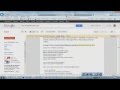 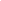 Mob12F Mobile uge11 part2 - Android48:23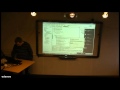 Mob12F Mobile uge11 part3 - AndroidFra tidligere undervisning - om Contentprovider, SQLite og grafik
 29:30Mob12F Mobile uge11 part2 - Android48:23Mob12F Mobile uge11 part3 - Android135 - Compass and Map Controller136 - Geocoder and GeoPoint137 - Geocoding a Location for an Address138 - Toggling Street and Satellite views139 - ItemizedOverlay to draw on our Map140 - Creating a Custom pinpoint141 - Placing a Pinpoint on a MapView142 - LocationManager and Location Permissions143 - Criteria and getting Location144 - Updating with OnLocationChanged method